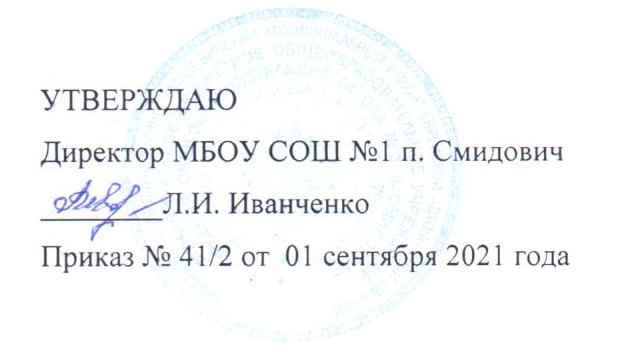 	«26»  ноября 2021 года№ рецептурыНаименование блюдаМасса порцииПищевые веществаПищевые веществаПищевые веществаПищевые веществаЭнергетическая ценность№ рецептурыНаименование блюдаМасса порциибелкижирыуглеводыуглеводыЭнергетическая ценность304Плов из мяса птицы16025,3821,2544,61471,25471,25Хлеб пшеничный402,70,9816,78484943Чай с сахаром2000,20-14,028,028,015Капустный салат с зелёным горошком и свежим огурцом600,664,034.2553,953,91064Сосиска в тесте запеченная1003,481,2223,97120,70120,70Итого47,2649,78103,73980,65980,65